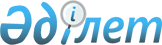 О некоторых мерах по оптимизации системы управления институтами развитияПостановление Правительства Республики Казахстан от 13 декабря 2018 года № 830.
      В соответствии с подпунктом 4) статьи 11 Закона Республики Казахстан от 1 марта 2011 года "О государственном имуществе" Правительство Республики Казахстан ПОСТАНОВЛЯЕТ:
      1. Реорганизовать акционерное общество "Казахстанский институт развития индустрии" путем присоединения к нему акционерного общества "Национальное агентство по развитию местного содержания "NADLoC".
      2. Утвердить прилагаемые изменения, которые вносятся в некоторые решения Правительства Республики Казахстан.
      3. Министерству индустрии и инфраструктурного развития Республики Казахстан после исполнения пункта 1 настоящего постановления в установленном законодательством Республики Казахстан порядке обеспечить:
      1) переименование акционерного общества "Казахстанский институт развития индустрии" в акционерное общество "Казахстанский центр индустрии и экспорта"; 
      2) внесение соответствующих изменений в некоторые решения Правительства Республики Казахстан, в том числе предусматривающих определение предмета деятельности акционерного общества "Казахстанский центр индустрии и экспорта".
      Сноска. Пункт 3 в редакции постановления Правительства РК от 20.02.2019 № 75.


      4. Комитету государственного имущества и приватизации Министерства финансов Республики Казахстан совместно с Министерством по инвестициям и развитию Республики Казахстан в установленном законодательством порядке принять необходимые меры, вытекающие из настоящего постановления.
      5. Настоящее постановление вводится в действие со дня его подписания. Изменения, которые вносятся в некоторые решения Правительства Республики Казахстан
      1. В постановление Правительства Республики Казахстан от 12 апреля 1999 года № 405 "О видах государственной собственности на государственные пакеты акций и государственные доли участия в организациях" (САПП Республики Казахстан, 1999 г., № 13, ст. 124):
      в перечене акционерных обществ и хозяйственных товариществ, государственные пакеты акций и доли участия которых остаются в республиканской собственности, утвержденном указанным постановлением:
      в разделе "г. Астана":
      строку, порядковый номер 21-41, исключить.
      2. В постановление Правительства Республики Казахстан от 27 мая 1999 года № 659 "О передаче прав по владению и пользованию государственными пакетами акций и государственными долями в организациях, находящихся в республиканской собственности":
      в перечне государственных пакетов акций и государственных долей участия в организациях республиканской собственности, право владения и пользования, которыми передается отраслевым министерствам и иным государственным органам, утвержденном указанным постановлением:
      в разделе "Комитету индустриального развития и промышленной безопасности Министерства по инвестициям и развитию Республики Казахстан":
      строку, порядковый номер 359-8, исключить.
      3. Исключен постановлением Правительства РК от 20.02.2019 № 75.


      4. В постановление Правительства Республики Казахстан от 30 декабря 2015 года № 1141 "О некоторых вопросах приватизации на 2016 – 2020 годы" (САПП Республики Казахстан 2015 г., № 77-78-79, ст. 588.):
      в перечне крупных дочерних, зависимых организаций национальных управляющих холдингов, национальных компаний и иных юридических лиц, являющихся аффилированными с ними, предлагаемых к передаче в конкурентную среду в приоритетном порядке, утвержденном указанным постановлением:
      в разделе "Акционерное общество "Национальный управляющий холдинг "Байтерек":
      строку, порядковый номер 53.38, исключить.
      5. Утратил силу постановлением Правительства РК от 21.11.2022 № 932 (вводится в действие по истечении десяти календарных дней после дня его первого официального опубликования).


					© 2012. РГП на ПХВ «Институт законодательства и правовой информации Республики Казахстан» Министерства юстиции Республики Казахстан
				
      Премьер-МинистрРеспублики Казахстан 

Б. Сагинтаев
Утверждены
постановлением Правительства
Республики Казахстан
от 13 декабря 2018 года № 830